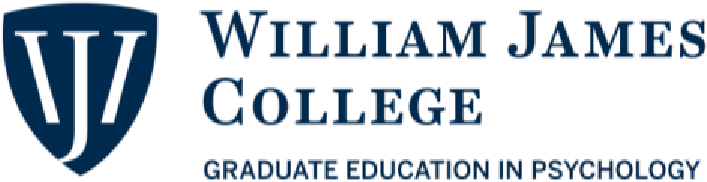 Grade Change Form Office of the Registrar Student ID: ____________________ Student Name: ____________________________________________________________________________________________ Term: _______________________________Course:_______________________________________________ 		Section: ___________ Course Title: ________________________________________________________________________________________________ Instructor Name: ______________________________________________________________________ 	Posted Grade 	 	Change to (revised) Grade  	______________  	 	_______________ 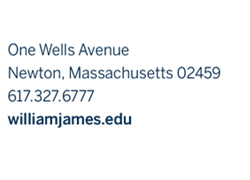 _________________________________________________________________________ 	 	__________________ Instructor Signature  	 	 	 	 	 	 	 	Date Will not be accepted without a signature Submit to Academic Department 4/16/2015